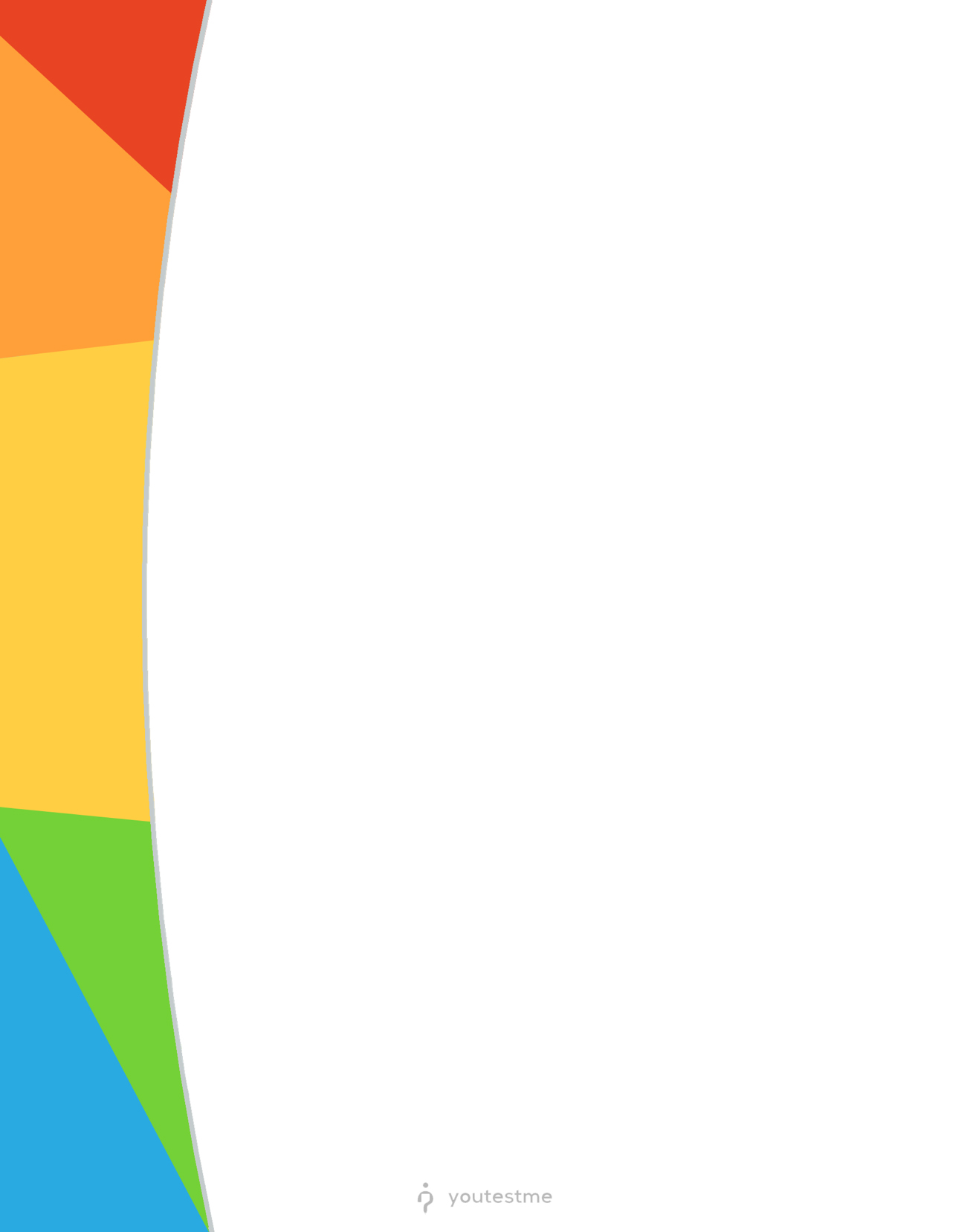 IntroductionThe form contains details on the changes to the original purchase order requested by CLIENT NAME.YouTestMe Change Order Project:Change Order Number:Date:Change Request DescriptionChange Request DescriptionDescription:Justification:Change Order Cost Change Order Cost Original Cost:The cost will be increased / decreased / unchanged by:New Cost:Change Order TimeChange Order TimeOriginal Delivery Date:Delivery date will be increased / decreased / unchanged by:Revised Delivery Date:Client SignatureYouTestMe Signature 